Beste seniorouder(s)We hebben nog maar net een mail verstuurd naar jullie i.v.m. onze laatste infoavond over buitenlands kamp en hier zijn we alweer. Buitenlands kamp komt wel heel dichtbij nu, dus bij deze nog een erg belangrijke mail met extra info.
Vervoer:Ons vliegtuig vertrekt in Schiphol en daar moeten we eerst nog geraken natuurlijk. Als eerste optie zouden we willen kijken of er ouders zijn die ons willen voeren naar de luchthaven. In totaal zijn we met drieëndertig, dus dat zou komen op ongeveer komen op plus minus 9 auto’s. 
Onze vlucht vertrekt op woensdag 4 april om 17u35, dat wil zeggen dat we daar rond 15u30 zouden moeten zijn en we hier vanop het terrein zouden moeten kunnen vertrekken om 13u. Op vrijdag 13 april komen we terug toe op Schiphol om 11u40. We zouden willen vragen of er dan eveneens vrijwillige ouders zijn om ons terug te voeren naar het terrein, rond 11u40. 
Indien wij te weinig auto’s ter beschikking hebben, is de andere optie om met de trein te gaan. De trein zouden we liever wel vermijden, aangezien dat dat een grote hap uit ons budget zou zijn.Indien jullie kunnen voeren/ophalen, gelieve dan zo snel mogelijk een mailtje te sturen naar seniors@wouw.org, met de vermeldingen afzetten/ophalen of beide.Zakgeld:€50 cash (dat is onze richtlijn, meer of minder mag, daar afhalen is ook nog een extra optie, de bankkaart moet wel geactiveerd worden voor gebruik in Albanië). De munteenheid van Albanië is LEK. Dit geven we al mee omdat dit op voorhand aangevraagd moet worden, zodat dit niet vergeten wordt. 
Buitenlandse toestemming aanvragen voor minderjarigen:Dit heeft elke senior (die nog geen 18 jaar is) nodig om mee te kunnen op buitenlands kamp. Dit moet dus tijdig in orde gebracht worden!Bagage op het vliegtuig:Alles van info over de bagage die mee mag op het vliegtuig met de luchtvaartmaatschappij Transavia vindt u terug op deze link: https://www.transavia.com/nl-BE/veelgestelde-vragen/handbagage/ ReisbijstandEr moet gecontroleerd worden of uw kind een reisbijstandsverzekering heeft voor Albanië. Zo niet raden we aan om een af te sluiten. FOS heeft hier ook een formule voor (zie onderstaande afbeelding): 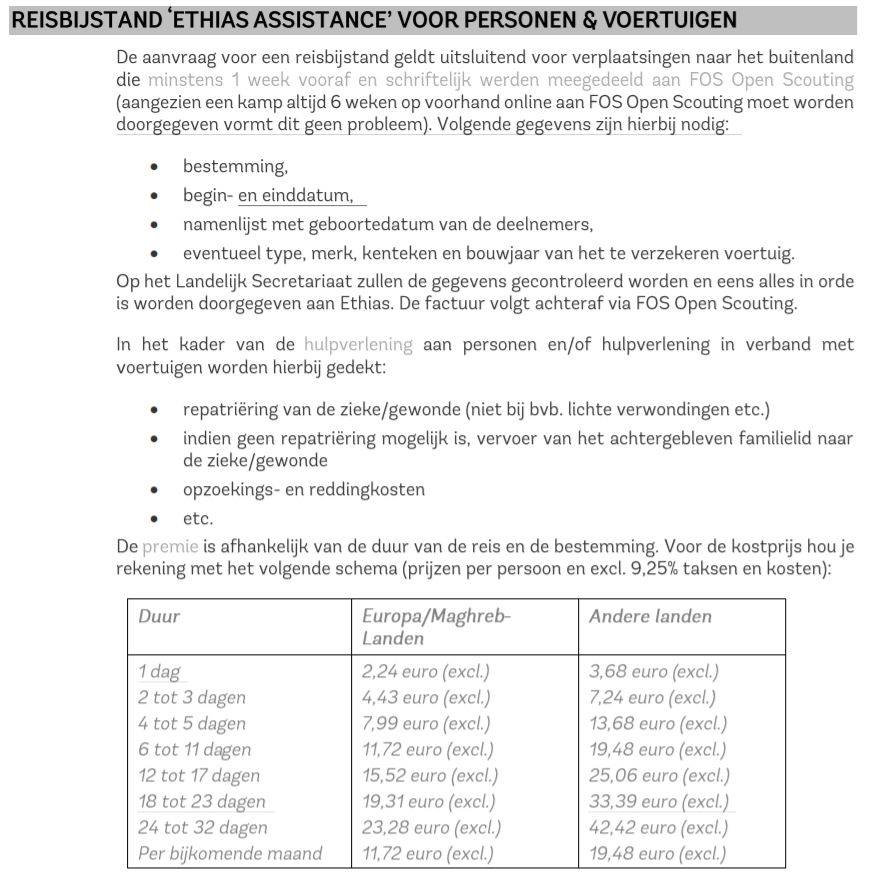 